Zápisz 2. zasadnutia Výkonného prezídia Slovenskej sekcie IPA zo dňa 24. 9. 2021, Prítomní: Ing. Ján Ignaták, Ing. Peter Podbehlý, Peter Dulin, Ing. Miloslav Ivica, Ing. Daniela Šmotláková, Mgr. Richard KadnárOspravedlnený:  PhDr. Otto MúčkaHosť: Mgr. Henrich Klačanský –člen revíznej komisieProgram: Otvorenie (prezident)Informácia o finančnej situácií v SS IPA (pokladník)Výber vhodného miesta pre sídlo SS IPAInformácia o členskej základni  SS IPA a členských preukazoch (generálny sekretár)Delegovanie a poverovanie členov VP SS IPA  na účasť na zasadnutiach členskej schôdze ÚÚ a voľbách do vedenia ÚÚ do konca roka 2021Predloženie smernice o vyplácaní cestovných náhrad (pokladník)Správy  zo zahraničných ciest (koho sa to týka)RôzneZáver (prezident)Otvorenie Zasadnutie  výkonného prezídia Slovenskej sekcie IPA ( ďalej len „VP SS IPA“) otvoril prezident Ing. Ján Ignaták a následne prítomných oboznámil s programom, ktorý všetci členovia VP SS IPA dostali e-mailom v predpísanom termíne. Na zasadnutie boli pozvaní aj Mgr. Roman Tatranský a Ing. Jozef Šmidovič z revíznej komisie SS IPA ale z pracovných dôvodov sa ospravedlnili.   Informácia o finančnej situácií v SS IPA -Informáciu o finančnej situácií  a o stave finančných prostriedkov v SS IPA predniesol pokladník  Richard Kadnár, ktorú v písomnej podobe predložil  členom VP SS IPA.Dňa 2.7.2021 od asistentky pokladníka (z predchádzajúceho volebného obdobia) Mgr. Boženy Čambalíkovej za účasti prezidenta SS IPA Jána Ignatáka prevzal :       Hotovosť v pokladni vo výške 318,64 €, zostatok na účte podľa výpisu  z účtu vo výške       67 426,06 €.Vlastníkom účtu SS IPA od 08/ 2021 je prezident Ján Ignaták a disponent pokladník Richard Kadnár. V Tatrabanke zatiaľ vydaná jedna platobná karta prezidenta, ktorý na skúšku a oživenie karty vybral z bankomatu 300.- €, ktoré počas zasadnutia odovzdal pokladníkovi Richardovi Kadnárovi na založenie do pokladne.Pokladník si dispozičné práva a kartu preberie v najbližších dňoch. Bola zriadená elektronická:1/ „pokladničná kniha “ pre účtovný rok 2021, do ktorej boli doplnené vykonané finančné transakcie od 1.1.2021. (Tu sú zaznamenávané hotovostné pohyby vrátane výberov z banky a hotovosť z bankomatovej karty)2/“peňažný denník“ za rok 2021 ( Tu sú zaznamenávané všetky pohyby na obidvoch účtoch aj v pokladni)3/ „kniha došlých faktúr“ za rok 2021. 	Pokladník bude štvrťročne predkladať v písomnej  podobe   na VP SS IPA výpisy z uvedených kníh. V pokladni bude môcť byť limit hotovosti max. 500 €. Limit môže byť navýšený len po odsúhlasení VP SS IPA v odôvodnených situáciách. Členovia VP SS IPA a revíznej komisie SS IPA, budú mať prístup k mesačným výpisom z účtu SS IPA. Z účtu bude potrebné v krátkej dobe vrátiť trom ÚU finančné prostriedky za odvedenie členských príspevkov za rok 2021:ÚU Piešťany ....................  312,-€ (výdajovým bločkom, nemajú zriadený účet)ÚU Ružomberok............ .1 482,-€ÚU Snina.........................1 044,-€Vzhľadom na vzniknutú situáciu v oblasti spreneverenia finančných prostriedkov pokladníčkou VP SS IPA a následného auditu bol prijatý konsenzus, že na najbližšie zasadnutie VP SS  IPA bude prizvaná audítorská firma ( audítor) a to napriek tomu, že kontrolou vnútorného orgánu SS IPA v spolupráci s predchádzajúcim VP SS IPA bola vykonaná finančná kontrola, výsledkom ktorej boli zistené skutočnosti zakladajúce podozrenie z TČ a následné stanovenie výšky škody, podanie TO s úkonmi Inšpekčnej služby MV SR a podaním obžaloby na súd, pričom súd disponuje tromi súdnoznaleckými posudkami z tejto problematiky. VP SS sa zaoberalo aj skutočnosťou, že z účtovného obdobia roku 2019 neexistuje účtovníctvo, či účtovná súvaha, ktorá by bola predložená pre potreby auditu.  Výber vhodného miesta pre sídlo SS IPA        Od roku 2017  sa sídlo SS IPA  nachádza na ul. Pajštúnska 1, Bratislava.        Vzhľadom na to , že prenajímateľ  kancelárskych priestorov od 03/2020  navýšil poplatok        za nájomné, VP SS IPA začalo uvažovať nad možnosťou zmeniť sídlo VP SS IPA a nájsť       priestory za nižší prenájom.  Uvažovalo sa s možnosťou nájdenia vhodných priestorov na        P PZ, A PZ a rôznych súkromných firemných objektoch, ale vhodnejšie a hlavne  lacnejšie       priestory  sa zatiaľ nenašli.        Táto úloha ostáva otvorená, nakoľko efektivita realizácie sťahovania nábytku, písomností        a všetkého hnuteľného majetku a vykonanie všetkých zmien adresy na mnohých        inštitúciách, nie je v súčasnosti adekvátna k navýšenému nájomnému. S navýšeným      nájomným je počítané aj v rozpočte 2021 a 2022. Informácia o členskej základni  SS IPA a členských preukazochInformáciu o stave členskej základne  predniesol generálny sekretár Miloslav Ivica. Uviedol, že v súčasnosti má SS IPA celkom  8638 členov. Novoprijatých  v roku 2021 bolo 315.V súčasnosti prebieha príprava na výrobu nových členských preukazov na rok 2022. ÚU majú povinnosť do 30.09.2021 posielať   zoznamy členov, pre  ktorých sa budú vyrábať preukazy. K dnešnému dňu  16 ÚU poslalo zoznamy. VP SS IPA odsúhlasilo, že preukazy bude naďalej vyrábať  firma OKAT plus s.r.o so sídlom v Bratislave. Cena jedného preukazu vyrobeného pre rok 2021  bola 0,32 € bez DPH.Uvedená firma predložila novú cenovú ponuku: Cena jedného preukazu vyrobeného pre rok 2022  bude 0,34 € bez DPH. Súčasne dôjde k dohode realizácie zmeny farebnej vizualizácie nálepky na auto. Delegovanie a poverovanie členov VP SS IPA  na účasť na zasadnutiach          členskej schôdze ÚU a voľbách do vedenia ÚU Členovia VP SS IPA sa dohodli, že sa zúčastnia na členských schôdzach ÚU, ktoré sa uskutočnia  do konca roka 2021 a v prvom štvrťroku 2022, na ktorých sa budú konať voľby do vedenia danej ÚU:        ÚU Poprad –  voľby do 14.12.2021 – delegát z VP – Dulin               ÚU Bratislava 3 – voľby do 25.1. 2022 – delegáti z VP- Kadnár, Šmotláková        ÚU Topoľčianky- voľby do 8.1.2022 – delegát z VP – Ignaták        ÚU Leopoldov – voľby do 9.3.2022 – delegát z VP – Podbehlý        ÚU Železničná polícia Žilina- voľby do 20.2.2022 – delegát z VP - Kadnár       Vzhľadom na to, že VP SS IPA nedisponuje informáciami o tom či nasledovné ÚU vykonali       schôdze s voľbami, p. Peter Podbehlý  sa na ÚU nakontaktuje a informácie zistí.      ÚU Levice – voľby mali byť do 17.2.2021      ÚU Bratislava 2 – voľby mali byť do 12.4.2021      ÚU Lučenec – voľby mali byť do 9.2.2021      ÚU Topoľčany – voľby mali byť do 28.4.2021 Predloženie smernice o vyplácaní cestovných náhrad Vzhľadom na nejednotný postup pri vyplácaní cestovných náhrad bola vypracovaná nová smernica VP SS IPA na základe čl.19 ods.3 Pravidiel finančného hospodárenia a správy majetku SS IPA , ktorú predložil pokladník Richard Kadnár. Členom VP SS IPA ju predložil aj v písomnej forme. Táto smernica upravuje postup pri stanovení náhrad cestovných a iných výdavkov a podmienky ich poskytnutiaNa základe tejto smernice SS IPA poskytne náhradu cestovných výdavkov, ktorými sa člen IPA preukáže  t.j. cestovný doklad – lístok z vlaku, autobusu, lietadla, lode, MHD. V prípade, že člen IPA použije súkromné vozidlo alebo motocykel, bude mu poskytnutá náhrada  výdavkov za PHM + oprávnené náklady, ktoré, po predložení relevantných dokladov  individualne posúdi Výkonné prezídium.Výkonné prezídium hlasovalo o prijatí tejto smernice: za – 6, proti – 0, zdržal sa – 0.Uvedená smernica bude uvedená na WEB stránke SS IPA.Správy  zo zahraničných ciest 	Členovia VP SS IPA p. Dulin a Kadnár predložili VP SS IPA 2 písomné správy zo služobných ciest – medzinárodných podujatí IPA, ktorých sa zúčastnili za VP SS IPA.1/  V dňoch 9. až 12.9.2021 sa konalo stretnutie viac ako 100 účastníkov z Nemecka, Španielska, Rakúska, Talianska a Slovenska na jubilejnom 10. Ročníku Motoraduno IPA Predazzo v Taliansku.  Za VP SS IPA sa zúčastnili p. Dulin a Kadnár, za účasti členov ÚU z ÚU Bratislava 1, ÚU ZVJS Košice a ÚU Spišská Nová Ves.Záujem o návštevu SS IPA na Slovensku prejavili usporiadatelia tejto akcie z Talianska, Rakúska a Nemecka predbežne v septembri 2022. Tak isto generálny sekretár Nemeckej sekcie IPA prejavil záujem o návštevu delegácii IPA na úrovni VP.       VP SS IPA schválilo nákup prezentov na propagáciu SS IPA na túto akciu – vyúčtovanie          predloží na nasledujúce VP pokladník.2/ V dňoch  27.až  29.8.2021 sa uskutočnilo v Tatranskej Bukovine medzinárodné podujatie PODHALE 2021 pod záštitou Riders of IPA Poland. Okrem členov VP SS IPA sa zúčastnili členovia ÚU ZVJS Košice a ÚU Spišská Nová Ves.  Medzinárodný charakter stretnutia dokazovali delegácie sekcií IPA zo Španielska, Rumunska, Česka, Maďarska, Slovenska a Poľska. Poľská a Rumunská delegácia v zastúpení ich prezidentov prejavili odhodlanie pokračovať v dobrých vzťahoch s novým vedením SS IPA.       VP SS IPA schválilo nákup prezentov na propagáciu SS IPA na túto akciu – vyúčtovanie          predloží na nasledujúce VP pokladník.      8   Rôzne 6. – 10. 10. 2021 sa bude konať Svetový kongres IPA – on line. Na tomto kongrese sa budú konať aj voľby do štruktúr medzinárodného vedenia IPA.Dňa 2.4.2022  (predbežne) sa bude konať v Bratislave Národný kongres SS IPA – operatívne úlohy sa budú riešiť priebežne.Koncom novembra 2021 sa bude konať posledné tohoročné zasadnutie výkonného prezídia SS IPA.Podľa možností a aktuálnych  opatrení ohľadom Covid 19, VP SS IPA bude pripravovať celoslovenskú Bowlingovú súťaž medzi jednotlivými ÚU pravdepodobne v NBC Bratislava.Pripravuje sa spracovanie „Memoranda o spolupráci“ medzi SS IPA a IPA RumunskoPripravuje sa spracovanie zmluvy s firmou, ktorá zabezpečí administrátora WEB stránky ktorý ju bude priebežne spravovať. Kontaktnou osobou medzi SS IPA, ÚU a administrátorom bude p. Dulin. Priebežne budú oslovení vedúci ÚU, aby aktualizovali adresy, mená vedenia, tel. čísla a e-mailové adresy, pre potreby vzájomnej komunikácie s VP SS IPA.Pre prácu pokladníka je potrebné zabezpečiť notebook.Vykonať archiváciu a následne likvidáciu písomností,  podľa rokov potreby archivovania.     Spracovať prehľadný kalendár akcií SS IPA na r.  2022Na základe zoznamov z ÚÚ ( zaslaných na VP do 30.9.2021)na výrobu členských preukazov, vykonať kontrolu evidencie založených prihlášok v jednotlivých ÚÚ, tak aby boli v šanonoch  len tie prihlášky členov, ktorí sú aktívni. Zakladať podľa abecedného poradia priezviska.Na pošte je založený P.O.BOX č. 141 – zabezpečiť prístupy novým členom na vyberanie poštových zásielok. Scener, tlačiareň a notebook ktoré sa nachádzajú v kancelárií VP SS IPA dať spojazdniť tak, aby mohla priebežne začať digitalizácia jednotlivých prihlášok a evidencia členov.   V prípade zistenia, že sú technicky nevyhovujúce spracovať návrh technických parametrov na nákup nového multifunkčného zariadenia            (scener, kopirka, tlačiareň)Dať v  IT firme (resp. nájsť IT pracovníka) vytvoriť jednoduchý program na evidenciu členov jednotlivých ÚÚ, kde by boli zaevidované všetky údaje s možnosťou vykonávania evidenčných zmien a preregistovania  členov medzi ÚU. Spracovať certifikát – zriaďovaciu listinu ÚÚ, pre tie ÚÚ, ktoré nahlásili deň ich vzniku.  Tie ÚÚ, ktoré nevedia presný dátum ich vzniku, poveriť  aby tento údaj od bývalých  funkcionárov zistili. Aktualizovať – Smernicu o vyraďovaní a evidencii písomností Zabezpečiť nákup: šanonov, PVC zakladače  a iný kancelársky tovar podľa potreby VP SS IPA.Dňa 26.4.2021 bola doručená žiadosť o vytvorenie novej  ÚÚ Komárno 1, p. Stanislav Macejko, Atilla Pászto a Ján Adamík. Ako prílohu zaslali zoznam 48 členov ( s ich podpismi) ktorí chcú prestúpiť resp. sa preregistrovať z ÚÚ Komárno. ( kde je pôvodne zaregistrovaných 114 členov a p. Macejko je vedený ako sekretár). Vedenie VP zasadnutím Per rollam 26.6.2021 odsúhlasilo vznik úradovne. Následne bol zaslaný list prezidenta so súhlasom na založenie novej územnej úradovne SS IPA Komárno 1.    9.     ZáverNakoľko ďalšie návrhy a pripomienky do tohto zasadnutia neboli predložené, prezident SS IPA  poďakoval prítomným za aktívnu účasť a zasadnutie ukončil. Zapísal:Ing. Daniela ŠmotlákováAsistent generálneho sekretára Slovenskej sekcie  IPA V Bratislave 27.9.2021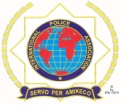 International Police Association (IPA) – Slovenská sekcia